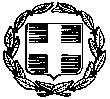 Αθήνα, 10 Μαΐου 2018Αρ. Πρωτ. 83038303ΠΡΟΣ: Τα Δημ. Σχολεία & Ν/γεία της Α΄ Δ/νσης Π.Ε. Αθηνών Έδρες τουςΚΟΙΝ.: κ.κ. Σχολικούς Συμβούλους Π.Ε. Προσχολικής Αγωγής Δημοτικής Εκπαίδευσης Ειδικής ΑγωγήςΕιδικοτήτωνΘΕΜΑ: «Συμπλήρωση φόρμας υλοποίησης Προγραμμάτων Σχολικών Δραστηριοτήτων»Σχετ.: υπ’ αρ. πρωτ. 188142/ ΓΔ4/2-11-2017 έγγραφο του ΥΠΠΕΘΦτάνοντας στο τέλος της σχολικής χρονιάς 2017-2018, θα θέλαμε να σας ευχαριστήσουμε για τη μεγάλη συμμετοχή στην εκπόνηση Προγραμμάτων Σχολικών Δραστηριοτήτων (Περιβαλλοντικής Εκπαίδευσης, Αγωγής Υγείας, Πολιτιστικών Θεμάτων). Αντίστοιχη συμμετοχή παρατηρήθηκε και στα επιμορφωτικά σεμινάρια και ημερίδες που σχεδιάστηκαν και πραγματοποιήθηκαν από τα γραφεία Π.Ε., Π.Θ. και Α.Υ. για την υποστήριξη των προγραμμάτων (προαιρετικά και εκτός ωραρίου).Υπενθυμίζεται ότι σύμφωνα με την παρ. 1.5 (Ολοκλήρωση Προγραμμάτων Σχολικών Δραστηριοτήτων – Βεβαιώσεις Υλοποίησης προγράμματος) του παραπάνω σχετικού εγγράφου: Α) Ο/η Διευθυντής/ύντρια του Σχολείου ενημερώνει εγγράφως τον/τους Υπεύθυνο/ους Σχολικών Δραστηριοτήτων για την ολοκλήρωση ή μη των προγραμμάτων του σχολείου, σύμφωνα με τα Σχέδια Υποβολής Προγράμματος που είχαν υποβληθεί στην αρχή του σχολικού έτους. Β) Ο/η εκπαιδευτικός που υλοποιεί κάθε πρόγραμμα, με την ολοκλήρωσή του, καταθέτει μια έκθεση απολογισμού στον αντίστοιχο Υπεύθυνο. Στη συνέχεια, με την τήρηση αυτών των 2 προϋποθέσεων, χορηγείται Βεβαίωση Υλοποίησης Προγράμματος.Προκειμένου να προχωρήσει η διαδικασία έκδοσης βεβαιώσεων υλοποίησης Προγραμμάτων Σχολικών Δραστηριοτήτων παρακαλούνται:Α. Οι Διευθυντές/Διευθύντριες, Προϊστάμενοι/Προϊστάμενες των σχολικών μονάδων της Α΄ Διεύθυνσης Π.Ε. Αθηνών να αποστείλουν, το αργότερο μέχρι την Πέμπτη 31 Μαΐου 2018, τον συνοπτικό πίνακα (επισυνάπτεται) με τα υποβληθέντα προγράμματα σχολικών δραστηριοτήτων, συμπληρώνοντας ΝΑΙ ή ΟΧΙ στη στήλη με τον τίτλο ΟΛΟΚΛΗΡΩΘΗΚΕ, με email στο a.pe.sxolikesdrastiriotites@gmail.com.Β. Οι εκπαιδευτικοί που ανέλαβαν και υλοποίησαν προγράμματα σχολικών δραστηριοτήτων, να συμπληρώσουν τη/τις φόρμα/ες υλοποίησης Προγραμμάτων Σχολικών Δραστηριοτήτων (έκθεση απολογισμού). Κάθε εκπαιδευτικός που ανέλαβε πρόγραμμα, θα συμπληρώσει τη φόρμα που αφορά τον Υπεύθυνο Σχολικών Δραστηριοτήτων προς τον οποίο κατατέθηκε το Σχέδιο Υποβολής Σχολικής Δραστηριότητας. Η φόρμα συμπληρώνεται ψηφιακά το αργότερο μέχρι τη Δευτέρα 11 Ιουνίου 2018.Αν το πρόγραμμα ήταν κοινό και είχε κατατεθεί σε δύο υπευθύνους,  τότε η φόρμα θα υποβληθεί μια φορά, στην κατηγορία Κοινά Προγράμματα.Προγράμματα Περιβαλλοντικής Εκπαίδευσης:https://goo.gl/RzSSDjΠρογράμματα Πολιτιστικών Θεμάτων:https://goo.gl/Gih1sjΠρογράμματα Αγωγής Υγείας:https://goo.gl/JzbvP6Κοινά προγράμματα προς 2 Υπευθύνους Σχολικών Δραστηριοτήτων: https://goo.gl/bp4bFZ Οι παραπάνω υπερσύνδεσμοι βρίσκονται αναρτημένοι και στις σελίδες των αντίστοιχων Υπευθύνων   Σχολικών Δραστηριοτήτων, στην ιστοσελίδα της Α΄ Διεύθυνσης Π.Ε. Αθηνών http://dipe-a-athin.att.sch.gr.Επίσης οι εκπαιδευτικοί μπορούν να καταθέσουν στο αντίστοιχο γραφείο ή να στείλουν τα τελικά  προϊόντα του προγράμματός τους έντυπα ή ηλεκτρονικά (έντυπα, powerpoint, CD-Rom, αφίσες κτλ) στις παρακάτω ηλεκτρονικές διευθύνσεις:Για την Περιβαλλοντική Εκπαίδευση: perivallontikiaathinas@yahoo.grΓια την Αγωγή Υγείας: agogiygeias@yahoo.grΓια τα Πολιτιστικά Θέματα: a.politistika@gmail.comΟι Υπεύθυνοι Περιβαλλοντικής Εκπαίδευσης, Αγωγής Υγείας και Πολιτιστικών Θεμάτων Μαρία Δημοπούλου, Τριαντάφυλλος Δούκας, Καλλιόπη ΚύρδηΟ ΔΙΕΥΘΥΝΤΗΣ ΕΚΠΑΙΔΕΥΣΗΣτης Διεύθυνσης Π. Ε. Α΄ ΑθήναςΑναστάσιος Παπαγεωργίου